Modello da spedire compilato ai seguenti indirizzi mail: 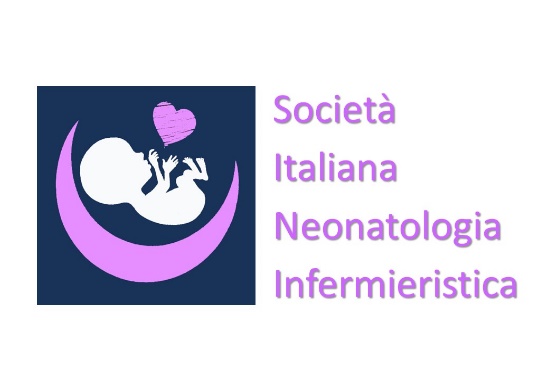 presidente@sininf.itinfo@sininf.it Luogo e data ………………………………………………..All’attenzione delPresidente e CD della Società Italiana di Neonatologia InfermieristicaOggetto: Candidatura a Referente Regione  ………………………………………….. della SIN INFIl Sottoscritto/a	…………………………………………..…………, socio infermiere della SIN o SIN-INF, nato a  ……………………………..  il  ……………………………… in regola con le quote societarie degli ultimi 2 anni; Posizione professionale                       ……………………………………………………Unità operativa di appartenenza       …………………………………………………….Sede di lavoro                                         .....……….. ……………………………………Propone la propria candidatura a Referente Regionale della SIN INF per la Regione ..................…………………… Si allega il Curriculum Vitae e Professionale.Ogni eventuale comunicazione potrà essere inviata al seguente indirizzo:  Mail		……………………………………………………………………….....Telefono 	……………………………………………………………..…………….                                                                                                  Firma  Leggibile  …………….…………………………………….